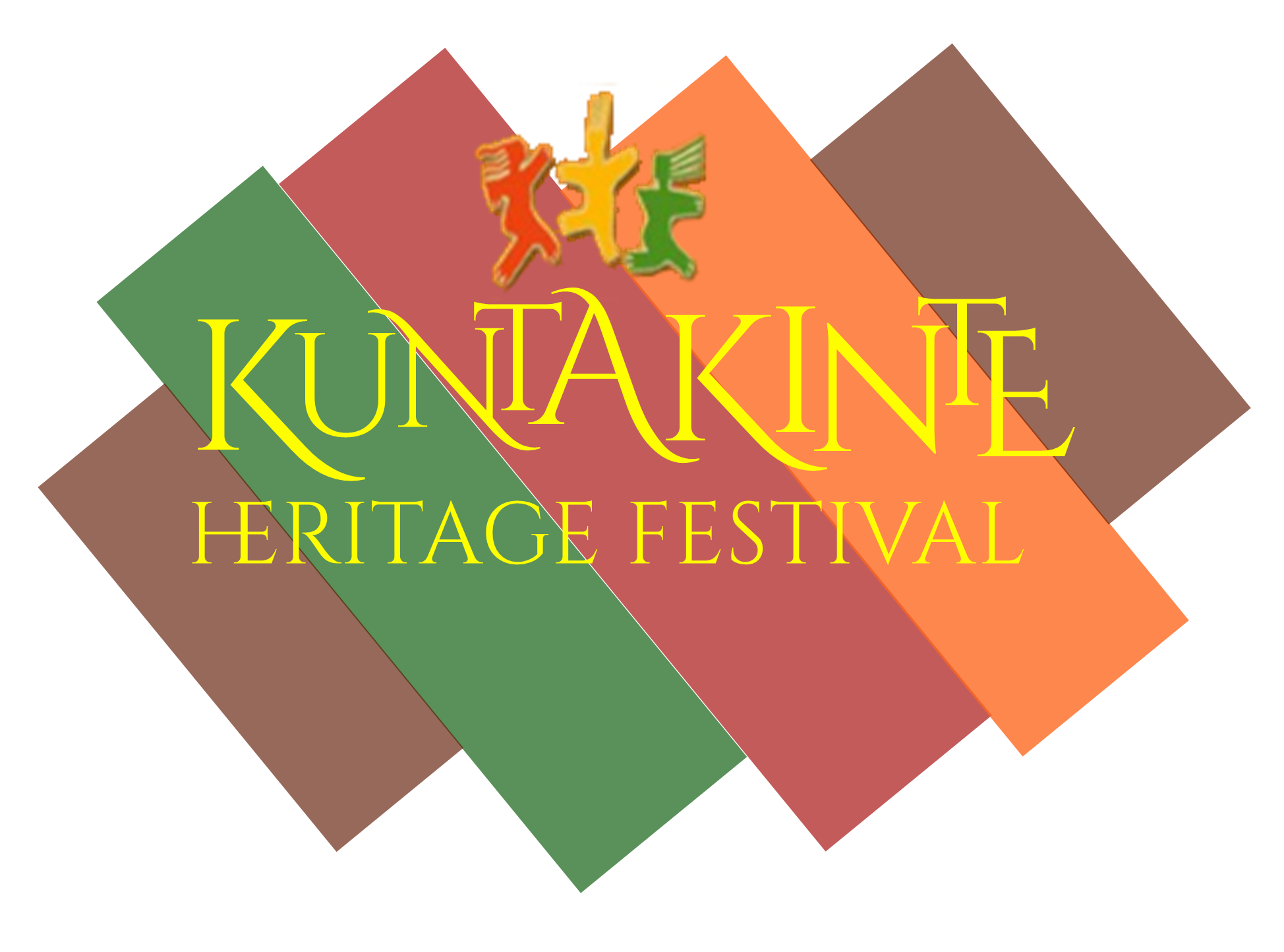 31st Annual Kunta Kinte Heritage FestivalYoung Entrepreneur Vendor ApplicationSaturday, September 26, 2020, 10:00am - 7:00pmSusan Campbell Park - Annapolis City Dock1 Dock Street, Annapolis, MD 21401Free AdmissionThe Young Entrepreneur application is an opportunity for applicants ages 7 to 16 to sell arts, crafts, or educational items at the festival for a reduced fee of $25. In support of our youth and their future, this is a great business learning and growth experience.Vendor Contacts:  Danielle Young - daniellekuntakinteheritagefest@gmail.com kuntakintecelebrations@gmail.comApplication Requirements:August 31, 2020 – Final application deadline due!A complete application includes:1) A completed and signed application form (see below)2) A 500-word essay indicating why they aspire to be an entrepreneur and what got them interested/inspired in the items they are making/selling3) Three (3) to five (5) photographs or links to merchandise (If sent by mail, photos will be returned at the festival ONLY upon request. Print your name and company on the back of each photo.)If accepted, payment can be made via Square invoice electronically or make check/money order payable to Kunta Kinte Celebrations, Inc.Space Fees:- For the fee, the festival will provide a 10’ X 10’ space. Vendors must provide their own tent and table. Chairs can be rented for a fee of $10 for 2 chairs. Electricity fee is an additional $50 per 2 outlets (15 amps) and is due upon notification of acceptance.Submit your application by email:  Complete application in the body of the e-mail or as an attachment, attach necessary pictures or include a URL link to your business site, and send to daniellekuntakinteheritagefest@gmail.com, and copy kuntakintecelebrations@gmail.com. To pay electronically, please indicate such on the application and we will send you a Square invoice.Submit your application by mail:  Complete application, enclose additional information, and mail to:Kunta Kinte Celebrations, Inc.c/o Danielle Young                                                                                                       25 Silopanna Road,  Annapolis, MD 21403    PLEASE PRINT LEGIBLY.Vendor Requirements:- A parent or guardian must be present at all times. - Exhibitors must accompany their own work. Exhibitors MAY NOT lease their spaces to other sellers. Parents/guardians may not sell any of their own goods at their young entrepreneur's booth under any circumstances.- Exhibits featuring fine arts, crafts, ethnic merchandise, clothing, accessories, and beauty/skincare will be reviewed for cultural authenticity and historical value.  The festival committee reserves the right to make all final decisions regarding acceptance and placement on the festival grounds.  The committee also reserves the right to remove any exhibitor who does not adhere to the rules and regulations as set forth in these guidelines. - All vendors are required to have their booths open during the Festival hours of 10:00am- 7:00pm. Vendors must have sufficient staff to prevent long lines and customer dissatisfaction. AT 7:00 PM, ALL SALES MUST CEASE AND BREAKDOWN MUST COMMENCE! Further information concerning set-up, arrival time, etc. will be mailed with notification of acceptance.- No music or other audio should be played by vendors during festival hours. - Exhibitors must bring his/her own display apparatus to fit within the selected space to portray a professional exhibit (this includes tables/chairs unless purchased from the Festival). Exhibitors are responsible for cleaning the space before departure, or a fee of $100 may be assessed. - Insurance, if desired, must be obtained by the exhibitor at his/her own expense.Parking & Setup:- Arts & Crafts vendors must arrive at the festival grounds between 6:00am - 8:30am to setup. Cars must be cleared from festival grounds by 9:30am and cars will not be allowed on festival grounds after 9:30am. If space is not setup by 10:00am, vendors may not be able to participate at the discretion of the festival.- Parking near festival grounds is limited and available first come, first serve. Free parking will be available at the Calvert Street Garage, which is located at 19 St. Johns St, Annapolis, MD 21401. A shuttle service will be provided to assist with return to festival grounds.Acceptance/Cancellations:- Notification of acceptance will be emailed based on the information provided.  Space will be allocated on a first come, first serve basis -- after FULL PAYMENT has been received.  Please remember that SPACE IS LIMITED!  - Cancellations must be in writing and received by the festival chair before September 1, 2020 to qualify for a 75% refund of fees. All cancellations received after September 1, 2020 will forfeit reimbursement.Disclaimer:To allow more youth the opportunity to participate, acceptance for two years is the maximum participation allowed as a Young Entrepreneur. Space as an Arts & Crafts vendor may be available thereafter for festival participation ($150).31st Annual Kunta Kinte Heritage Festival Young Entrepreneur Vendor ApplicationCompany/Vendor Name: _________________________________________________________________________________Applicant Name: ___________________________________________________________________Parent/Guardian: ___________________________________________________________________Email: _________________________________________________	Telephone: ________________________________Address: _____________________________________________________________________________________________________ 	City, State, Zip Code: ______________________________________________________________________________________Social Media: ______________________________________________________________________________________________Please describe types of arts/crafts/merchandise you wish to feature:_________________________________________________________________________________________________________________________________________________________________________________________________________________________________________________________________________________________________________________________________________________Number of people staffing the booth: ____________*Demonstration purposes only - per 2 outlets, 15 amps________ Pay with Credit/Debit Card (Electronically)		_____ Pay with Check/Money OrderI/We the undersigned, being the authorized representative(s) of the company listed on this application, do obligate the aforementioned company to participate in the 31st Annual Kunta Kinte Heritage Festival and agree to all conditions as stated on this application.Signature (Parent/Guardian): __________________________________________________   Date: ________________________Regular10’ x 10’ Space$25Chairs (2)$10Electricity*$50TOTAL$